Informacja o Gminnej Bibliotece Publicznej w Trzebiechowie - tekst łatwy do czytania i zrozumienia (ETR)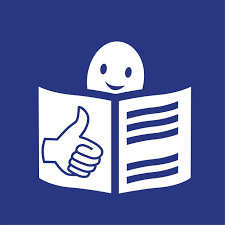 Gminna Biblioteka Publiczna w TrzebiechowieGminna Biblioteka Publiczna w Trzebiechowie znajduje się przy ulicy Sulechowskiej 2.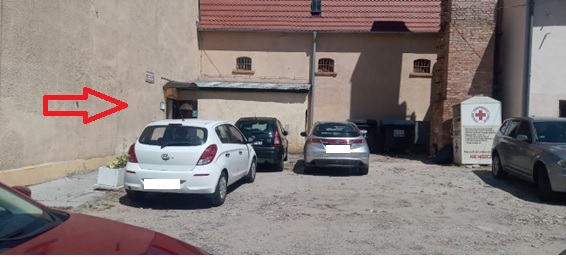 Czerwona strzała na zdjęciu wskazuje drogę do Gminnej Biblioteki Publicznej w Trzebiechowie.Za pracę biblioteki odpowiedzialny jest dyrektor. Dyrektorem Gminnej Biblioteki Publicznej w Trzebiechowie jest Pani Jolanta Kaczorowska.Biblioteka otwarta jest od poniedziałku do piątku w godzinach:od 9.00 do 12.00 i od godziny 13.00 do 16.00.W sobotę i w niedzielę Gminna Biblioteka Publiczna w Trzebiechowie jest zamknięta.Kontakt z Gminną Biblioteką Publiczną w Trzebiechowie Wszystkie potrzebne informacje uzyskasz pod numerem telefonu 68 351 40 12Możesz także napisać e-mail na adres: biblioteka@trzebiechow.plDostępność budynku Budynek posiada jedno wejście. Na ścianie obok wejścia umieszczona jest tablica z nazwą instytucji.Po lewej stronie od wejścia głównego została umieszczona tabliczka z godzinami otwarcia biblioteki.Na drzwiach od wejścia głównego został umieszczony dzwonek. W razie potrzeby można za jego pomocą przywołać pracownika biblioteki.Do pomieszczeń biblioteki prowadzą schody. Osoby z niepełnosprawnością ruchową nie mogą dostać się do pomieszczeń biblioteki.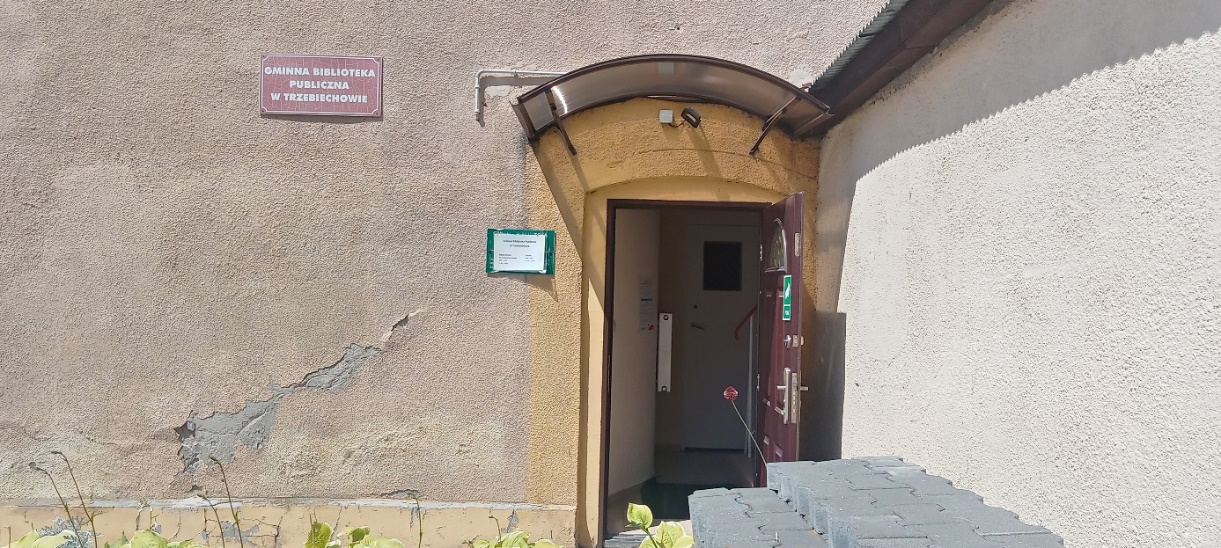 Zdjęcie przedstawia wejście główne do Gminnej Biblioteki Publicznej.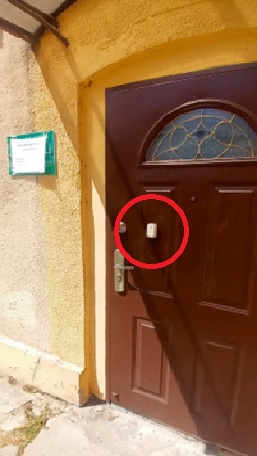 Zdjęcie przedstawia dzwonek dla osób ze szczególnymi potrzebami w poruszaniu się. Przed Gminną Biblioteką Publiczną w Trzebiechowie znajduje się nieoznakowany parking. Powierzchnia parkingu jest piaszczysto – betonowa. Nie zostało wyznaczone miejsce dla osób niepełnosprawnych.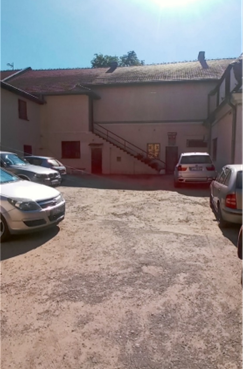 Zdjęcie przedstawia nieoznaczony parking przed budynkiem biblioteki. Nie zostało wyznaczone miejsce dla osób niepełnosprawnych. Jak załatwić sprawę w bibliotece? Żeby załatwić sprawę w bibliotece możesz:1. Napisać potrzebne pismo i wysłać je na adres:Gminna Biblioteka Publiczna w TrzebiechowieUlica Sulechowska 266-132 Trzebiechów2. Przyjść do biblioteki i spotkać się z pracownikiem w godzinach pracybiblioteki.3. Przynieść pismo do Gminnej Biblioteki Publicznej w Trzebiechowie. 4. Napisać wiadomość i wysłać ją na adres e-mailowy biblioteka@trzebiechów.pl5. Zadzwonić pod numer telefonu 68 351 40 12.W Gminnej Bibliotece Publicznej działają takie usługi jak:Książka na telefon, czyli nowa usługa skierowana do osób chorych, starszych i niepełnosprawnych, które z różnych powodów nie mogą dotrzeć do biblioteki.e-książka – czyli elektroniczna forma książki np. e-booki.3. Katalog online – katalog książek, które są dostępne w bibliotece.Pracownicy biblioteki pomogą załatwić Twoją sprawę bez względu na sposób kontaktu wybrany przez Ciebie. Poinformuj nas o najlepszej dla Ciebie formie komunikowania się dla załatwienia Twojej sprawy w bibliotece. My dołożymy starań, aby Twoją sprawę załatwić jak najszybciej.Pies przewodnik Jeśli przy poruszaniu się pomaga Ci pies przewodnik, oczywiście możesz z nim przyjść do Gminnej Biblioteki Publicznej.W Gminnej Bibliotece Publicznej w Trzebiechowie możesz:Wypożyczyć książki, audiobooki, czasopisma.Wypożyczyć książki z większą czcionką.Skorzystać z czytelni.Skorzystać z Internetu na wyznaczonych stanowiskach komputerowych.W bibliotece odbywają się różne spotkania: z pisarzami, klubów czytelniczych, wystawy, lekcje biblioteczne.Oficjalna strona Gminnej Biblioteki Publicznej w Trzebiechowie:Oficjalną stroną biblioteki jest: http://www.bibliotekatrzebiechow.pl/